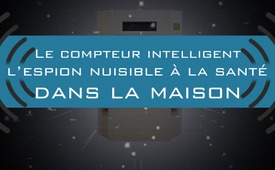 Le compteur intelligent : l’espion nuisible à la santé dans la maison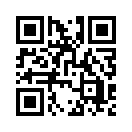 Un compteur intelligent transmet au fournisseur d'électricité, via un réseau de communication, des informations sur la quantité d'énergie consommée et la date de consommation. Mais qu'en est-il de la pollution électromagnétique et de ses effets sur la santé ? Et saviez-vous que les compteurs intelligents transmettent leur consommation de courant toutes les 15 minutes et que l'on peut donc établir certains profils  personnalisés de consommateur ?Un compteur intelligent est un appareil de mesure électronique capable de communiquer. Il transmet au fournisseur d'électricité, via un réseau de communication, des informations sur la quantité d'énergie consommée et sur le moment où elle l'a été. Les compteurs intelligents font partie de la stratégie énergétique 2050, qui a été approuvée par l'électorat suisse en 2017. Au moins 80 % des ménages doivent être équipés de compteurs intelligents d'ici à la fin 2027. Les données de l'utilisateur sont généralement récupérées et stockées par le compteur intelligent toutes les 15 minutes. La transmission des données au fournisseur d'électricité a lieu une fois par jour. Il existe différents canaux de communication entre le consommateur et le fournisseur. Souvent, le signal de données du compteur intelligent est envoyé via le réseau électrique existant. Par conséquent, les lignes électriques existantes et les appareils qui y sont connectés dans la maison émettent de plus en plus de champs électriques de l'ordre du kilohertz. Dans les zones rurales, la transmission de données se fait principalement par la technologie radio mobile. La connexion par le réseau de fibres optiques qui est sans pollution électromagnétique est rarement utilisée.

Différents milieux concernés les considèrent comme inoffensifs. Par exemple, le directeur général de la Fondation de recherche pour l'électricité et les communications mobiles (FSM), le Dr Gregor Dürrenberger, a écrit ce qui suit à propos de l'exposition aux radiations : « L'exposition aux radiations des compteurs intelligents est presque nulle. [...] Mesurée par rapport à la valeur limite, elle est si faible qu'elle ne peut même pas être quantifiée de manière significative ». Le fait que Sunrise, Salt et Swisscom soient les principaux financeurs de la Fondation pour l'électricité et les communications mobiles (FSM) montre que le rapport de M. Dürrenberger n'est probablement pas neutre.

De nombreuses voix s'élèvent pour mettre en garde contre les appareils sans fil. Plus de 50 scientifiques et professionnels de la santé de 20 pays demandent des mesures de précaution concernant l'utilisation des « compteurs intelligents » sans fil. Dans leur lettre ouverte, ils mettent l’accent, entre autres, sur ce qui suit : « De nombreux scientifiques et experts médicaux recommandent vivement que les mesures qui suivent le principe de précaution soient appliquées immédiatement, telles que l'utilisation de « compteurs intelligents » câblés, afin de réduire l'exposition aux micro-ondes biologiquement inappropriée. Nous ne préconisons pas l'élimination des technologies de radiofréquence, mais seulement le recours au bon sens et l'élaboration et la mise en œuvre des meilleures pratiques dans l'utilisation de ces technologies, pour réduire l'exposition et le risque de dangers pour la santé. »

L'ordre des médecins autrichien met également en garde contre une augmentation de l'incidence des maladies multi-systèmes, des états d'épuisement et des problèmes d'apprentissage dus aux rayonnements des compteurs intelligents. 

Fritz Loindl, ingénieur en électronique et maître en construction de machines électriques, ainsi que fondateur du « STOP au réseau de compteurs intelligents en Autriche », a déclaré lors d'une conférence : « Si vous abordez le sujet de l'électrosmog, les gens se réfèrent bien sûr toujours aux valeurs limites. Les compteurs intelligents, les téléphones portables et autres fonctionnent tous dans les limites - oui, bien sûr. Mais les limites ne nous protègent pas du vrai problème. Les valeurs limites sont conçues, par exemple, pour le chauffage thermique. [...] Le téléphone portable provoque à l’oreille et les tissus environnants le même effet qu’un four micro-ondes ; c’est-à-dire un échauffement. Cet échauffement  est créé sans dégagement de chaleur par des fréquences électromagnétiques qui perturbent des fonctions du corps ; c'est en fait le problème principal et les valeurs limites ne protègent pas contre cela. » Les cellules du corps de tous les êtres vivants communiquent entre elles au moyen de signaux électriques. Les fréquences de la téléphonie mobile et de cette communication cellulaire sont dans la même gamme, ce qui perturbe le contrôle des fonctions vitales.
 
Dans les mass médias, les dangers possibles du compteur intelligent sont largement dissimulés. Il s'agit non seulement de nuire à la santé, mais aussi de renforcer la surveillance. Thilo Weichert, directeur du Centre national indépendant de protection des données du Schleswig-Holstein, a déclaré : « Grâce aux informations fournies par les compteurs intelligents, les consommateurs sont directement observés dans leur maison, car leur consommation d'énergie peut être utilisée pour tirer des conclusions sur de nombreuses activités. Qui garantit que les exploitants de compteurs ne créent pas de profils consommateurs et ne les vendent pas au secteur de la publicité ? La collecte standardisée des données toutes les 15 minutes viole le principe de précaution dans l’exploitation et la protection des données. »

Par exemple, il est possible de savoir quand quelqu'un quitte la maison et rentre à nouveau, ou quand quelqu'un est en vacances. Les données des compteurs intelligents sont même utilisées pour des affaires judiciaires en Amérique. Cela laisse la question : Où sont les limites de la surveillance ? Ou qu'est-ce qui peut être encore surveillé ?

La population a donc le droit d'être informée des conséquences possibles ou de refuser l'installation d'un compteur intelligent. En Suisse, il est possible de refuser l'installation d'un tel compteur. Cependant, on est alors obligé de payer les coûts supplémentaires du fournisseur d'énergie. On peut insister sur un raccordement du compteur intelligent au réseau de fibres optiques si cela est possible.

Faites vos propres recherches sur les compteurs intelligents et les dommages sanitaires provoqués par leur rayonnement électromagnétique, et informez le plus grand nombre de personnes possible sur ce sujet !de sakSources:https://www.emf.ethz.ch/de/emf-info/themen/technik/ausgewaehlte-anwendungen/smart-meters/
https://www.emf.ethz.ch/de/stiftung/sponsoren-traeger/?author=Dr.%2520Gregor%2520D%25C3%25BCnnenberg

Stratégie énergétique pour 2050 :
https://www.ekz.ch/de/ueber-ekz/engagement/smart-meter.html

Les experts de la santé mettent en garde contre les « compteurs intelligents » ::
www.cleanenergy-project.de
https://www.ots.at/presseaussendung/OTS_20120204_OTS0002/aerztekammer-neue-stromzaehler-fuehren-zu-mehr-elektrosmog
https://www.cleanenergy-project.de/wp-content/uploads/2015/08/www.baubiologie-nuernberg.de_content_dokumente_1349333716.pdf
https://www.kla.tv/SmartMeter/15548, (Min. 20:19 bis 21:06)
http://www.stop-smartmeter.at/Infos/0003_Film.html

Thilo Weichert met en garde contre la surveillance :
https://www.heise.de/hintergrund/Spion-im-Stromnetz-1652669.htmlCela pourrait aussi vous intéresser:#SurveillanceTotale - totale - www.kla.tv/SurveillanceTotale

#CommentairesMediatiques - médiatiques - www.kla.tv/CommentairesMediatiques

#CompteurIntelligent - intelligent - www.kla.tv/CompteurIntelligentKla.TV – Des nouvelles alternatives... libres – indépendantes – non censurées...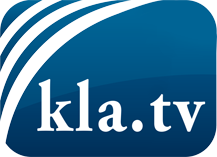 ce que les médias ne devraient pas dissimuler...peu entendu, du peuple pour le peuple...des informations régulières sur www.kla.tv/frÇa vaut la peine de rester avec nous!Vous pouvez vous abonner gratuitement à notre newsletter: www.kla.tv/abo-frAvis de sécurité:Les contre voix sont malheureusement de plus en plus censurées et réprimées. Tant que nous ne nous orientons pas en fonction des intérêts et des idéologies de la système presse, nous devons toujours nous attendre à ce que des prétextes soient recherchés pour bloquer ou supprimer Kla.TV.Alors mettez-vous dès aujourd’hui en réseau en dehors d’internet!
Cliquez ici: www.kla.tv/vernetzung&lang=frLicence:    Licence Creative Commons avec attribution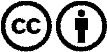 Il est permis de diffuser et d’utiliser notre matériel avec l’attribution! Toutefois, le matériel ne peut pas être utilisé hors contexte.
Cependant pour les institutions financées avec la redevance audio-visuelle, ceci n’est autorisé qu’avec notre accord. Des infractions peuvent entraîner des poursuites.